Répcelaki Közös Önkormányzati Hivatal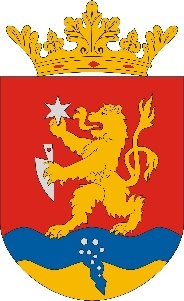 9653 Répcelak, Bartók Béla u. 38.                Tel.: +36-95-370-101           E-mail: onkormanyzat@repcelak.hu Kérelema felszín alatti vízkivételt biztosító vízi létesítmények (ásott/fúrt/vert kutak) vízjogi létesítési engedélyezési eljárásáhozRépcelaki Közös Önkormányzati Hivatal Jegyzője részére9653 Répcelak, Bartók Béla u. 38.Tisztelt Jegyzőnő!Kérem, hogy az alábbi adatok alapján az alábbi ingatlanon elhelyezkedőásott / fúrt / vert kút létesítésérevonatkozó vízjogi engedélyt megadni szíveskedjék.Kérelmező adatai:		Vízi létesítmény műszaki megoldásának ismertetése:Tervezett kút helye:A tervezett kút típusa: ásott kút / fúrt kút / vert kút.A vízhasználat célja: háztartási vízigény / házi ivóvízigény.A használat során keletkező szennyvíz elhelyezési módja: …………………………………………………………………………………………………………………………………………………………………………………………………………………………………………………………………………………………………………………………………………………………………………………………………………………………………………Kútadatok:Kút lezárása:A tervezett vízi létesítmény rendeltetésének céljaGazdasági célú vízhasználat: vízkiemelés kézi/gépi erővel fog történni, melynek teljesítőképessége meghaladja a háztartás (háztáji gazdaság) indokolt vízszükségletét, több mint 500 m3 az éves vízfelhasználás mennyisége, valamint a kút használata jövedelemszerzés célját szolgálja. Nem gazdasági célú vízhasználat: virágoskert, konyhakert, gyepterület locsolására, ill. építmények, ingóságok időszakos tisztítására, háztáji állatok itatására, ellátására, kerti medence feltöltésére és vízpótlására fog szolgálni, évi 500 m3 vízmennyiség felhasználásig, nem jövedelemszerzés céljából. NyilatkozatokAlulírottak teljes felelősségünk tudatában nyilatkozzuk, hogy: A kút az érvényes műszaki, biztonsági, vízgazdálkodási és környezetvédelmi előírásoknak megfelelően kerül kialakítása,A tervezett vízi létesítmény:közműveket érint,nem érint közműveketKözcélú vízi létesítmény elhelyezésénél, vízvezetési szolgalmi jog megállapítására irányuló kérelem megállapodást vagy ennek hiányában a sikertelenséget igazoló nyilatkozatot és az ingatlan tulajdonosa megkeresésének igazolását,A kérelem tárgyát képező vízi létesítmény:a kérelmező tulajdonában van,nem a kérelmező tulajdonában van,Amennyiben a tervezett vízi létesítmény termőföldet érint vagy nemzetgazdasági szempontból kiemelt jelentőségű ügy részeként valósul meg, azonban az ingatlan nem a kérelmező tulajdona, úgy a kérelmező nyilatkozik, hogy a kivitelezés megkezdéséig rendelkezni fog az érintett ingatlan vonatkozásában jogosultsággal:releváns,nem releváns,A tervezett vízi létesítmény állami tulajdonban lévő vízkészletet, vízi létesítményt, felszín alatti vizek víztartó képződményét vagy felszíni víz medrét érinti, arra közvetlen hatással van: igen,nem,Vízügyi igazgatóság vízügyi objektumazonosítási nyilatkozata rendelkezésre áll:igen,nem,A közölt adatok a valóságnak megfelelnek.			……………………………		              ……………………………				   tulajdonos					    kivitelezőBenyújtandó mellékletekKivitelező szakmai végzettségének igazolásaKútfúró berendezés dokumentumaiA kérelem 8. pontjában (Nyilatkozatok) felsoroltak alátámasztását igazoló dokumentumokÜgyintézés helye:Répcelaki Közös Önkormányzati Hivatal Településüzemeltetési és Beruházási Csoport9653 Répcelak, Bartók Béla u. 38.Kelt: ………………..., 20……… év …………………hónap ……….. nap………………………………..        a kérelmező aláírásaNeve:  Állandó lakhelye: Születési helye és ideje: Édesanyja leánykori neve:Mobil/vezetékes száma: E-mail címe: MegyeIrsz., településKözterület, házszámHrsz.Terepszint (mBf)X =Y =Z =EOV koordinátákX =Y =Z =GPS koordináták6Talpmélység (terepszint alatt) (m):Talpmélység (terepszint alatt) (m):Talpmélység (terepszint alatt) (m):Becsült nyugalmi vízszint (terepszint alatt) (m):Becsült nyugalmi vízszint (terepszint alatt) (m):Becsült nyugalmi vízszint (terepszint alatt) (m):Fúrt átmérő:Fúrt átmérő:(m-m)(m-m)Iránycső:Anyaga (PVC, acél)Átmérője (mm/mm)Rakathossz (m-m)Iránycső:Anyaga (PVC, acél)Átmérője (mm/mm)Rakathossz (m-m)Csövezet:Anyaga (PVC, acél)Átmérője (mm/mm)Rakathossz (m-m)Csövezet:Anyaga (PVC, acél)Átmérője (mm/mm)Rakathossz (m-m)Szűrözött szakasz:Mélységköze (m-m)Átmérője (mm/mm)KialakításaTípusaMélységköze (m-m)Átmérője (mm/mm)KialakításaTípusaKút-felsőrész tervezett kialakítása:Kút-felsőrész tervezett kialakítása:Kútakna:Kútház:Kútszekrény:Kútsapka:Kútakna:Kútház:Kútszekrény:Kútsapka:Ásott kút:Kútfalazat anyaga:Átmérője (mm/mm):Helye (m-m):Ásott kút:Kútfalazat anyaga:Átmérője (mm/mm):Helye (m-m):Vízbeáramlás helye:Nyitott kúttalp:Nyitott falazat:Helye (m-m):Vízbeáramlás helye:Nyitott kúttalp:Nyitott falazat:Helye (m-m):Ásott kút esetében:Ásott kút esetében:Fedlap:Fedlap:Anyaga:Anyaga:Vert kút esetében:Vert kút esetében:Csövezet:Anyaga (PVC, acél)Anyaga (PVC, acél)Átmérője (mm/mm)Átmérője (mm/mm)Rakathossz (m-m)Rakathossz (m-m)Csövezet:Anyaga (PVC, acél)Anyaga (PVC, acél)Átmérője (mm/mm)Átmérője (mm/mm)Rakathossz (m-m)Rakathossz (m-m)Szűrözött szakasz:Mélységköze (m-m)Átmérője (mm/mm)Átmérője (mm/mm)KialakításaKialakításaTípusaTípusa